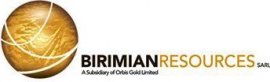 Opportunité d’emploi : BIRIMIAN Resources Sarl recruteBirimian Resources SARL, une filiale d’Orbis Gold Limited souhaite recevoir des candidatures pour combler les postes suivants :  Officier responsabilité environnementale et socialeDiplôme ou niveau : Diplôme de premier cycle universitaire (Deug)Connaissances et compétences : Expérience antérieur dans l’exécution des programmes de gestion des impacts environnementaux et sociaux.Expérience antérieur dans la négociation et l’exécution des programmes de développement social Maitrise du français et du gourmatche, ainsi qu’une forte capacité de communication verbale et écriteExpérience de travail dans l’industrie minière et les sites miniers modernesCompréhension du rôle des sociétés d’exploration minière dans les communautés autours des sites, y compris les impacts et risques potentiels et comment une société peut les gérerConnaissance en informatiqueBonne maîtrise de Microsoft office et de la dactylographieComposition du dossierCV+Lettre de motivation Copie légalisée du diplôme requisLes copies légalisées des attestations de travailDate limite de dépôt des dossiers24/11/2014 au bureau de biriman resources sarlDurée du contratCDI Autres conditionsTél : +226 50 37 41 61Source de l'offreJournal l'Observateur Paalga du 14au 16/11/2014Administrateur de l’équipe responsabilité environnementale et socialeDiplôme ou niveau : Diplôme de premier cycle universitaire (Deug)Connaissances et compétences : Expérience antérieur dans l’utilisation des outils informatiques dans la gestion des impacts environnementaux et sociaux.Maitrise du français et du gourmatche, ainsi qu’une forte capacité de communication verbale et écriteExpérience de travail dans l’industrie minière et les sites miniers modernesCompréhension du rôle des sociétés d’exploration minière dans les communautés autours des sites, y compris les impacts et risques potentiels et comment une société peut les gérerConnaissance en informatiqueBonne maîtrise de Microsoft office et de la dactylographieComposition du dossierCV+Lettre de motivation Copie légalisée du diplôme requisLes copies légalisées des attestations de travailDate limite de dépôt des dossiers24/11/2014 au bureau de biriman resources sarlDurée du contratCDI Autres conditionsTél : +226 50 37 41 61Source de l'offreJournal l'Observateur Paalga du 14au 16/11/2014